Publicado en Viena el 15/06/2016 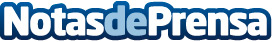 Perfecto4U celebra mañana una nueva Fiesta Virtual para regalar experiencias a sus usuariosEl buscador de regalos organiza una nueva Fiesta Virtual este jueves 16 de junio. Es la tercera 'Virtual Party' que introduce en España, tras los éxitos de las anteriores. Se consideran pioneros en esta tendencia, algo habitual en EE. UU. , y quieren popularizarlo en nuestro país. Además de pasarlo bien, escuchar música, chatear juntos,… hay varios juegos en el programa para que los participantes puedan ganar premios exclusivosDatos de contacto:María José Morón Twitter: @Perfecto4uEs - Facebook: Perfecto4U.es  Blog: http://perfecto4u.es/giftsguru/673 46 76 56 Nota de prensa publicada en: https://www.notasdeprensa.es/perfecto4u-celebra-manana-una-nueva-fiesta Categorias: Nacional Viaje Moda Sociedad Entretenimiento E-Commerce Software Premios http://www.notasdeprensa.es